Ryan Academy(757)583-7926 www.ryanacademy.org admissions@ryanacademy.orgGriffin Gazette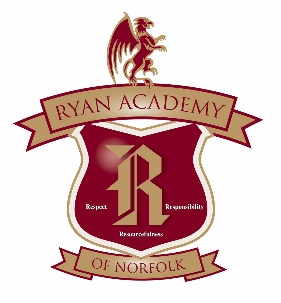 August 05, 2020Upcoming EventsBack to School NightSept. 03First Day of SchoolSept. 8Dear Ryan Families,It is hard to believe that we are in the final month of summer! That being said, we want to keep you up to date with our re-opening plans.Ryan Academy will open as normally scheduled this fall, with additional safety measures in place based on state and federal guidance. Ryan Academy has released an overview of what the school year will look like in their re-opening plan. Highlights include:     Normally scheduled start of classes on September 08. 2020     In-person classes following social distancing practices     Increased cleaning measures across campusOver the summer, faculty have been engaged in developing lessons that are hybrid- able to be taught in person with the potential of online delivery. Last spring, a change to online interaction had to be made abruptly, but careful planning for this year has occurred. Students will also be taught to use the resources and provided support for engaging in different types of learning throughout the year, so if there is a change to online classes, they will have experience with the software.CONTINUITY OF INSTRUCTIONResources will be available to ensure that students who have symptoms of an illness or have been quarantined can be absent physically from the class but maintain progress with their work. The planning for flexibility and continuity of instruction will also address the possibility of an instructor being physically absent from class for health reasons.Guidance from the CDC and Commonwealth have encouraged flexibility to take additional steps if there are a substantial number of cases in a campus community and/or community spread. If needed, additional steps could include temporarily moving classes online.DAILY HEALTH CHECKWe ask all students to commit to a daily routine that includes frequent handwashing, checking for fever and other symptoms, proper social distancing, and limiting social gatherings. Before you leave your home in the morning, please confirm you are not experiencing any of the following new symptoms (unless attributable to another health condition):Fever (100.4 degrees Fahrenheit or higher) or a sense of having a feverCoughShortness of breathChillsSore throatMuscle achesLoss of taste or smellStudents and staff will be required to answer health questions and have a temperature check each day before entering the building.Some questions that have been asked are:Will I have to wear a face covering on campus?Face coverings are an important tool to mitigate the spread of COVID-19, and Longwood will require them in a broad range of settings, as indicated below. They are also an important signal to our community that we are taking seriously our collective responsibilities for public health.Face coverings will not be required in the classroom for the fall semester, or when changing classes. They will be required for staff any time they cannot maintain six feet distance from others. A broad range of social distancing measures are in place for hallway transitions.What should I do if I have symptoms of Covid-19 or feel sick?Do not come to school. Email your teachers to discuss completing classwork for your student.What happens if I or someone else on campus tests positive for Covid-19?Students who test positive for Covid-19 will be asked to self-isolate.  Students in self-isolation will be able to work with teachers to stay on pace with their classes. The Virginia Department of Health will also conduct contact tracing and notify any students who need to quarantine in their rooms after a possible exposure. Those students will also have meals and instruction delivered.For privacy reasons, Ryan Academy will not release the names of students, faculty, or staff who test positive for Covid-19 or those who may have been exposed. If you have been exposed and need to quarantine or be assessed, the Virginia Department of Health will contact you.If you have been notified of possible exposure by a public health authority or if you have received a positive test result from your health provider, we ask that you inform the office so that Ryan Academy can provide you support and monitor our overall public health situation.What is the status of classes?We expect that our classes will be taught in-person this fall. Classes will be taught fully online only if we are moved back to Phase 1. We will communicate changes to families as they occur. However, all classes will have hybrid elements, such as webcams and use of Microsoft Teams, so that if students need to miss class there will be tools in place for them to keep up.Because most classes will be in-person, Ryan Academy has implemented several preventative measures for academic instruction. These include desks spaced apart for social distancing and dedicated entrance and exit doors. Will the cafeteria be open?The cafeteria will not be open to students. Lunches will be eaten in the classrooms.  However, hot lunches may be ordered and will be delivered to the classroom.IF YOU HAVE INDIVIDUALIZED CONCERNSRyan Academy’s planning for 2020-2021 is designed to encourage responsible public health behavior by all, however we understand students have varying special circumstances.If you have and special concerns or need an answer questions about your circumstances, we encourage you to email or call the office.Continuing updates regarding the 2020-2021 school year and Covid-19 will be available at: http://www.ryanacademy.org/covid-19-updates.html*Past newsletters are also archived and available on the update page.Back to School Night - Thursday, September 03, 2020In order to keep our numbers small and be able to socially distance, back-to-school night will be divided into groups and we ask that no more than 2 adults per student attend.  Please see times and groups listed below. You are welcome to bring your student’s supplies, however, please have them in a bag/bags, labeled with the student’s name. Please come meet your child's teacher, find out class policy and expectations and new procedures for the new school year and introduce yourself to our new staff members Ms. Brown and Ms. Torrico-Archaval.*All parents/guardians must wear a mask in the buildingMiddle school:*All parents/guardians must wear a mask in the buildingAnd finally, please remember that the book-fee was due July 1st and the first tuition payment is due September 1st. Students will not be permitted into class on the first day of school unless accounts are up to date.Sincerely,​Shannon Kurtz